           МУНИЦИПАЛЬНОЕ БЮДЖЕТНОЕ УЧРЕЖДЕНИЕДОПОЛНИТЕЛЬНОГО ОБРАЗОВАНИЯ«ДЕТСКАЯ ШКОЛА ИСКУССТВ №2 ИМ. В.П. ТРИФОНОВА» Г. ВОЛОГДЫДОПОЛНИТЕЛЬНАЯ ПРЕДПРОФЕССИОНАЛЬНАЯ ОБЩЕОБРАЗОВАТЕЛЬНАЯ ПРОГРАММА В ОБЛАСТИ МУЗЫКАЛЬНОГО ИСКУССТВА «СТРУННЫЕ ИНСТРУМЕНТЫ»ПРЕДМЕТНАЯ ОБЛАСТЬПО.01.МУЗЫКАЛЬНОЕ ИСПОЛНИТЕЛЬСТВОПРОГРАММА ПО УЧЕБНОМУ ПРЕДМЕТУПО.01.УП.02. АНСАМБЛЬг. Вологда 2017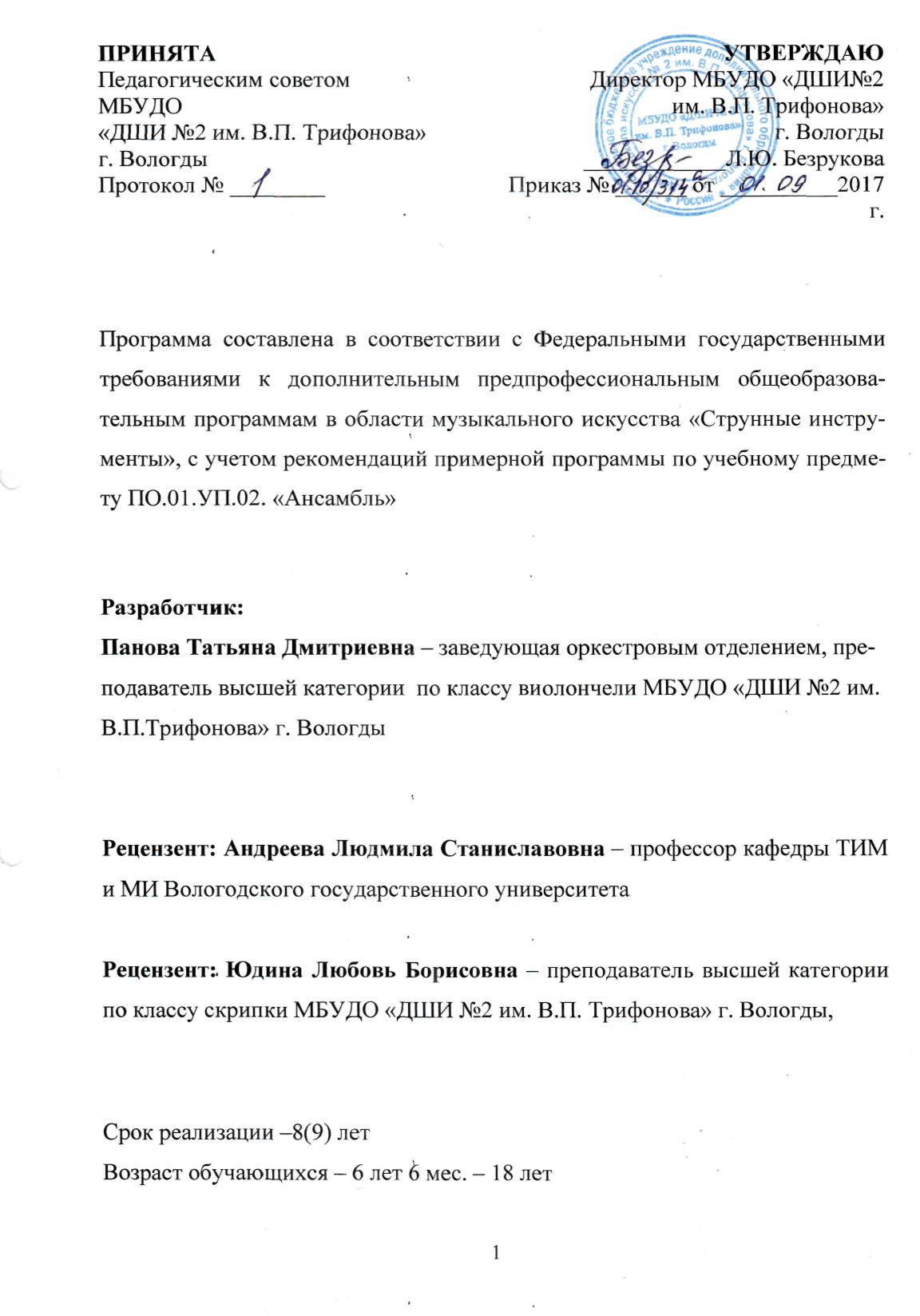 Содержание  программы учебного предметаI.	Пояснительная записка……………………………………………………3												II.	Содержание учебного предмета…………………………………………..9	III. 	Требования к уровню подготовки обучающихся……………………….18IV.    	Формы и методы контроля, система оценок……………………………19V.	Методическое обеспечение учебного процесса………………………..22VI.     Список рекомендуемой  учебной  и методической литературы……….24I.  Пояснительная записка1. Характеристика учебного предмета,  его место и роль в образовательном процессеПрограмма учебного предмета  «Ансамбль»  разработана  на  основе  и  с  учетом   федеральных   государственных   требований   к   дополнительной  предпрофессиональной   общеобразовательной   программе   в   области  музыкального  искусства  «Струнные инструменты» (виолончель).          В общей системе   профессионального музыкального образованиязначительное место отводится коллективным видам музицирования: ансамблю, оркестру.  В последние годы увеличилось число различных по составу ансамблей: как учебных, так и  профессиональных.          Навыки коллективного  музицирования формируются   и развиваются на основе и параллельно с уже приобретенными знаниями в классе поспециальности. Скрипичные  и  виолончельные ансамбли широко  распространены  в школьной учебной практике,  так как не во всех музыкальных образовательных учреждениях имеются большие классы струнных  инструментов, составляющих основу оркестра. С целью расширения кругозора ученика, изучения музыки родного края, а также популяризации произведений татарских композиторов в программу обучения включены пьесы татарских композиторов и обработки татарских народных мелодий.       Данная программа разработана для  ансамбля струнно-смычковых инструментов.2. Срок реализации учебного предмета «Ансамбль»    Срок реализации данной программы составляет пять лет (с 4 по 8 класс). Для учащихся, планирующих поступление в образовательные учреждения, реализующие основные профессиональные образовательные программы в области музыкального искусства, срок освоения может быть увеличен на 1 год (9 класс).Таблица 13. Объем учебного времени, предусмотренный учебным планом образовательного учреждения на реализацию предмета «Ансамбль»:Консультации проводятся с целью подготовки обучающихся к контрольным урокам,  зачетам,  экзаменам,  творческим конкурсам и другиммероприятиям по усмотрению   учебного  заведения. 4.Форма проведения учебных аудиторных занятийЗанятия по предмету «Ансамбль» проводятся в форме  мелкогрупповых занятий (от 2-х человек) по 1 часу в неделю. В 9 классе на предмет «Ансамбль» предусмотрено 2 часа  аудиторных занятий в неделю.По учебному предмету "Ансамбль" к занятиям могут привлекаться как обучающиеся по данной образовательной программе (дополнительной предпрофессиональной общеобразовательной программе), так и по другим образовательным программам  (дополнительным общеразвивающим общеобразовательным программам) в области музыкального искусства.   Кроме того, реализация данного учебного предмета может проходить в форме совместного исполнения музыкальных произведений обучающегося с преподавателем.5. Цель и задачи учебного предметаЦель: развитие музыкально-творческих способностей учащегося на основеприобретенных им знаний,  умений и навыков в области ансамблевогоисполнительства.Задачи:стимулирование развития эмоциональности,  памяти,  мышления, воображения и творческой активности при игре в ансамбле;формирование у обучающихся комплекса исполнительских навыков, необходимых для ансамблевого музицирования; расширение кругозора учащегося путем ознакомления с ансамблевым репертуаром;решение коммуникативных задач (совместное творчество обучающихся разного возраста, влияющее на их творческое развитие, умение общаться в процессе совместного музицирования, оценивать игру друг друга);  развитие чувства ансамбля (чувства партнерства при игре в ансамбле), артистизма и музыкальности;  обучение навыкам самостоятельной работы,  а также навыкам чтения с листа в ансамбле; приобретение обучающимися опыта творческой деятельности и публичных выступлений в сфере ансамблевого музицирования; формирование у наиболее одаренных выпускников профессионального исполнительского комплекса солиста камерного ансамбля. Учебный предмет «Ансамбль» неразрывно связан с учебным предметом «Специальность»,  а также со всеми предметами дополнительной предпрофессиональной  общеобразовательной программы в области искусства «Струнные инструменты».Предмет «Ансамбль»  расширяет границы творческого общенияинструменталистов - струнников с учащимися других отделений учебного заведения,  привлекая к сотрудничеству  пианистов и  исполнителей на других инструментах.  Занятия в ансамбле –  накопление опыта коллективного музицирования, ступень для подготовки  игры в оркестре. 6. Обоснование структуры программы учебного предмета «Ансамбль» Обоснованием структуры программы  являются ФГТ,  отражающие все аспекты работы преподавателя с учеником.  Программа содержит  следующие разделы: -   сведения о затратах учебного времени,  предусмотренного на освоение учебного предмета; -   распределение учебного материала по годам обучения; -   описание дидактических единиц учебного предмета; -   требования к уровню подготовки обучающихся; -   формы и методы контроля, система оценок; -   методическое обеспечение учебного процесса.В соответствии с данными направлениями строится основной разделпрограммы «Содержание учебного предмета».7. Методы обученияВыбор методов обучения  по предмету «Ансамбль» зависит от:  возраста учащихся;  их индивидуальных  способностей; от  состава ансамбля; от количества участников ансамбля. Для достижения поставленной цели и реализации задач предметаиспользуются следующие методы обучения:           -   словесный (объяснение,  разбор,  анализ и сравнение музыкального        материала  партий);           -  наглядный метод (показ,  демонстрация отдельных частей партий и всего произведения);            - частично – поисковый (ученики участвуют в поисках решения            поставленной  задачи).          -   практический (воспроизводящие и творческие упражнения,  деление целого произведения на более мелкие части для подробной проработки и последующая организация целого);Предложенные методы работы с ансамблем  в рамках предпрофессиональной образовательной программы являются наиболее продуктивными при реализации поставленных целей и задач учебного предмета и основаны на проверенных методиках и сложившихся традициях ансамблевого исполнительства на  струнных инструментах.8. Описание материально – технических условий реализации учебного предмета «Ансамбль»Материально –  техническая база образовательного учреждения должнасоответствовать санитарным и противопожарным нормам,  нормам охранытруда.Учебные аудитории для занятий по учебному предмету «Ансамбль» должны иметь площадь не менее 12кв.м., помещение должно иметь хорошую звукоизоляцию, освещение и хорошо проветриваться. Должна быть обеспечена ежедневная уборка учебной аудитории.Учебные классы для занятий по ансамблю оснащаются роялем или пианино, в классе необходимо иметь достаточное количество пюпитров, которые можно легко приспособить к любому росту ученика.Рояль или пианино должны быть хорошо настроены. Технические средства: метроном, наличие аудио и видеозаписей, магнитофон.                II. Содержание учебного предмета          Основные составы ансамблей, наиболее практикуемые в  детских музыкальных школах и школах искусств  - дуэты, трио, квартеты,  и т. д. В состав ансамбля могут быть включены и другие инструменты такие как: фортепиано, скрипка (виолончель), духовые,  ударные.1.Сведения о затратах учебного времени,предусмотренного на освоение учебного предмета «Ансамбль», на максимальную, самостоятельную нагрузку обучающихся и аудиторные занятия.Таблица 2Срок обучения – 8(9) летВиды  внеаудиторной  работы: - выполнение  домашнего  задания; - подготовка  к  концертным  выступлениям; - посещение   учреждений   культуры  (филармоний,   театров,  концертных  залов  и  др.); - участие   обучающихся   в  конкурсах,  концертах,   творческих   мероприятиях   и  культурно-просветительской  деятельности  образователного  учреждения  и  др.Учебный материал распределяется по годам обучения –  классам. Каждый класс имеет свои дидактические задачи и объем времени, предусмотренный для освоения учебного материала.2. Требования по годам обучения В ансамблевой игре так же, как и в сольном исполнительстве, требуются определенные музыкально-технические навыки владения инструментом, навыки совместной игры, такие, как:- сформированный комплекс умений и навыков в области коллективного творчества - ансамблевого исполнительства, позволяющий демонстрировать в ансамблевой игре единство исполнительских намерений и реализацию исполнительского замысла;- навыки по решению музыкально-исполнительских задач ансамблевого исполнительства, обусловленных художественным содержанием и особенностями формы, жанра и стиля музыкального произведения.                          Четвертый класс (1 час в неделю)Формирование и развитие навыков  самостоятельной  настройки  своего  инструмента, умения  красиво,  свободно стоять  на  сцене, вместе  начинать  и  заканчивать  исполнение  музыкального  произведения, слушать  друг  друга.  Игра  упражнений  и  гамм  различными  штрихами  в  унисон.  Для  чтения  с  листа используются  легкие  двухголосные  пьесы,  в которых исполняются  по  очереди  то  один,  то  другой  голос.  В течение года ученики должны сыграть 3- 4 пьесы:I полугодие:   контрольный урок - 1 пьеса,II полугодие:  зачет - 1 пьеса.Пятый класс (1час в неделю)Усложнение  репертуара.  Дальнейшая  работа  над  навыками  игры в  ансамбле.  Умение  слушать  друг  друга,  играть  вместе,  чисто  и  ритмично,  точно  и  выразительно  исполнять  авторский  текст.  Каждому  участнику  ансамбля  необходимо дать  возможность  стать  концертмейстером  и  повести  партнеров  за  собой.  Необходимо регулярно  читать  с  листа  несложный  музыкальный  текст.  В течение года ученики должны сыграть 3-4 пьесы:I полугодие:   контрольный урок - 1 пьеса,II полугодие:  зачет - 1 пьеса.       Примерный перечень музыкальных произведений,                      рекомендуемых для исполненияБабаджанян «Танец»Бах В.Ф. «Ария», «Аллегро»Варламов А. «Красный сарафан»Введенский В. «Паровоз»Вебер К. «Хор охотников»Гайдн Й. «Анданте»Гершвин Дж. «Хлопай в ладоши» (переложение Пановой Т.Д.)Глинка М. «Ты, соловушко, умолкни»Градески Э. «Регтайм «Мороженое»Гречанинов А. «Весельчак»Детская песенка «Пешеход»Дунаевский И. «Колыбельная»Евлахов О. «Романс»Кажлаев М. «Лезгинка», «Вальс»Калинников В. «Журавель»Карасева А. «Горошина»Карш Н. «Кубики»,  «Музыкальный алфавит» Качурбина М. «Мишка с куклой»Каччини «Аве Мария»Люлли Ж. «Песенка»Малышева О. «Марш виолончелистов» (переложение Пановой Т.Д.)Металлиди Ж.  «Упрямый ослик», «Ариетта»Моцарт «Аллегретто»Моцарт В. «Вальс»Моцарт В.А. «Колыбельная», «Менуэт»Парцхаладзе М.  «Восточная мелодия», «Танец»Парцхаладзе М. «Моя бабушка»Парцхаладзе М. «Грузинский танец», Перголези Дж. «Песня» Р.н.п. «У кота-воркота»Рамо Ж. «Ригодон» Русин В. «Веселое путешествие»Русин В. «Веселые струны»Русин В. «Качели»Русская народная песня  «Ноченька»Русская народная песня  «Там за речкой, там за перевалом»Русская народная песня «Во поле береза стояла»Русская народная песня «Во поле береза стояла»Русская народная песня «Как под горкой»Русская народная песня «Скок-поскок»Русская народная песня «Сорока»Русская народная песня «Степь да степь кругом»Русская народная песня «Там за речкой, там за перевалом»Русская народная песня «Тонкая рябина»Русская народная песня «У ворот, ворот»Салютринская Т. «Русская протяжная»Свиридов Г. «Старинный танец», «Хоровод»Соловьев-Седой В.  «Подмосковные вечера»Соловьев-Седой В. «Соловьи» Тераевич Т. «Маленький вальс» (переложение Пановой Т.Д.) Укр. на. Песня «Ой, лопнул обруч»Укр. нар. песня «Прилетай, прилетай»Украинская народная песня «Весёлые гуси»Украинская народная песня «Прилетай, прилетай»Феш В. «Два менуэта»Флисс Б. «Колыбельная песня»Френкель Я. «Журавли» Хачатурян А. «Песня», «Завтра в школу», «Скакалка»Холминов А. «Ирочкина песня»Ч.н.п. «Пастушок»  (перел. Пановой Т.Д.)                                       Чайковский Б. «Тише, мыши»Чайковский П. «Старинная французская песенка»Шостакович Д. «Марш»Шуберт «Лендлер»Щедрин Р. «Пионерская песня о мечте»Эрнесакс Г. «Едет паровоз»Якубовская В. «Колыбельная»                   Шестой класс (1 час в неделю)Дидактические  задачи  в  учебном  предмете  «Ансамбль»  для 6-х, 7-х,  8-х, классов совпадают.	Усложнение и накопление репертуара. Дальнейшая работа над  навыками игры в ансамбле, такими, как: ритмическая согласованность,  динамическое равновесие, единство штрихов и фразировки, навыки  публичных выступлений, умение выразительно, в соответствии со  стилевыми  особенностями,  исполнить  музыкальное  произведение. Чтение  с  листа.  В течение года ученики должны сыграть 5 пьес:I полугодие:   контрольный урок - 2 пьесы,II полугодие:  зачет - 2 пьесы.                     Седьмой класс (1 час в неделю)В течение года ученики должны сыграть 6 пьес:I полугодие:   контрольный урок - 2 пьесы,II полугодие:  зачет - 2 пьесы.                     Восьмой класс (1 час в неделю)В течение года ученики должны сыграть 6 пьес:I полугодие:   контрольный урок - 2 пьесы,II полугодие:  зачет - 2 пьесы.      Примерный перечень музыкальных произведений,                     рекомендуемых для исполненияАйвазян А. «Грузинский танец»Альбинони Т.»Адажио»Бабаджанян А. «Ноктюрн»Бах И. С. – Гуно «Аве Мария»Бах И. С. – Гуно Ш. «Размышление»Бах И. С. «Менуэт», «Сарабанда», «Ария»Бетховен Л. «Менуэт»Букиник М. «Юмореска»Валентини Дж. «Менуэт»Верди Дж. Хор из оперы «Риголетто»Власов А. «Мелодия»Власов А. «Мелодия» (переложение Пановой Т.Д.)Гаврилин В. «Мама» (переложение Пановой Т.Д.)Гайдн Й. «Серенада»Гендель Г.  «Гавот»Гендель Г. «Ария»Гендель Г. Вступление к аратории «Мессия»Гершвин Дж. «Любимый мой»Гладков Г. «Песенка друзей» из м/ф «Бременские музыканты» (переложение  Пановой Т.Д.)Грубер Ф. «Две рождественские песни»Дворжак А. «Мелодия»Джоплин Дж. «Регтайм розового листа»Дога Е. «Вальс» из к/ф «Мой ласковый и нежный зверь»Карш Н. «Романтическая ария», «Приветствие Петербургу»Каччини Д. «Аве Мария»Керн Дж. «Дым»Керн. К. «Дым» (для трубы, 4-х виол. и ф-но)Линкольн Г. «Дикси»Мано М. «Гимн любви»Миллер Г. Moonlight serenade Моцарт В. МенуэтПетров А. «Вальс» из к/ф «О бедном гусаре замолвите слово»Пьяцолла А. «Либертанго» Раков Н. «Ноктюрн»Раков Н. «Ноктюрн»Раков Н. «Ноктюрн»Ребиков В. «Колыбельная»Ребиков В. «Колыбельная»Рубинштейн А. «Мелодия»Свиридов Г. «Тройка», «Романс», «Вальс» (из музыкальной иллюстрации к повести А.С. Пушкина)Синдинг Х. «Аллегретто»Соловьев-Седой В.  «Подмосковные вечера»Старинный русский романс «Я встретил вас»Тераевич Т. «Маленький вальс» (переложение Пановой Т.Д.)Уэббер «Парафраз на тему из мюзикла  «Иисус Христос – суперзвезда» (переложение Пановой Т.Д.)Уэббер Э. «Я только хочу сказать» из мюзикла «Иисус Христос – суперзвезда» (переложение Пановой Т.Д.)Фибих З. «Поэма» Френкель Я. «Журавли» Цинцадзе С. «Сачиадо»Чайковский П. «Адажио» из балета «Щелкунчик»Чайковский П. «Осенняя песня», «Гимн свету» из оперы «Иоланта»Чайковский П. «Романс» из оперы «Пиковая дама»Шостакович Д. «Гавот»Шуберт Ф. «Адажио»                             Девятый класс (2 часа в неделю)В течение года ученики должны сыграть 6 пьес:I полугодие:   контрольный урок - 2 пьесы,II полугодие:  зачет - 2 пьесы.       Примерный перечень музыкальных произведений,                      рекомендуемых для исполнения1.    Айвазян А. «Грузинский танец»2.    Бабаджанян А. «Ноктюрн» 3.    Бах И. С. – Гуно Ш. «Размышление»4.    Бах И. С. «Менуэт», «Сарабанда», «Ария»5.    Валентини Дж. «Менуэт»6.    Власов А. «Мелодия»7.    Верди Дж. Хор из оперы «Риголетто»8.    Гершвин Дж. «Любимый мой»9.    Дога Е. «Вальс» из к/ф «Мой ласковый и нежный зверь»10.  Дворжак А. «Мелодия», «Юмореска»11.  Джоплин Дж. «Регтайм розового листа»12.  Карш Н. «Романтическая ария», «Приветствие Петербургу»13.  Керн. К. «Дым»14.  Линкольн Г. «Дикси»15.  Мано М. «Гимн любви»16.  Пьяцолла А. «Либертанго» 17.  Пьяцолла А. «Забвение»,18.  Раков Н. «Ноктюрн»19.  Старинный русский романс «Я встретил вас»20.  Синдинг Х. «Аллегретто»21.  Уэббер Э. «Я только хочу сказать» из мюзикла «Иисус Христос – суперзвезда»22.  Цинцадзе С. «Сачиадо»23.  Чайковский П. «Осенняя песня», «Гимн свету» из оперы «Иоланта»24.  Шуберт Ф. «Адажио»III. Требования к уровню подготовки обучающихсяРезультатом освоения программы является приобретение обучающимися следующих знаний,  умений и навыков в области ансамблевого исполнительства:    -  развитие интереса у обучающихся к музыкальному искусству в целом;     -  реализацию  в ансамбле индивидуальных практических  навыков игры на      инструменте, приобретенных в классе по специальности;        -  приобретение  особых навыков игры в музыкальном коллективе 	(ансамбль, оркестр);    -  развитие навыка чтения нот с листа;    -  развитие навыка транспонирования, подбора по слуху;    -  знание репертуара для  ансамбля;    -  наличие навыков репетиционно-концертной работы   в качестве членамузыкального коллектива;    -   повышение мотивации к продолжению   профессионального обучения наинструменте.        IV. Формы и методы контроля, система оценок 1. Аттестация: цели, виды, форма, содержаниеОсновными видами контроля успеваемости являются:  текущий контроль успеваемости учащихся промежуточная аттестацияКаждый вид контроля имеет свои цели, задачи, формы. Текущий контроль направлен на поддержание учебной дисциплины, выявление отношения к предмету,  на ответственную организацию домашнихзанятий, имеет воспитательные цели, может носить  стимулирующий характер. Текущий контроль осуществляется регулярно преподавателем,  оценкивыставляются в журнал и дневник обучающегося. При оценивании учитывается:  - отношение ребенка к занятиям, его старания и прилежность; - качество выполнения предложенных заданий; - инициативность и проявление  самостоятельности как на уроке, так иво время домашней работы; - темпы продвижения. На основании результатов текущего контроля выводятся четвертныеоценки. Особой формой текущего контроля является контрольный урок, которыйпроводится преподавателем, ведущим предмет.  Промежуточная аттестация определяет успешность развития учащегося и степень освоения им учебных задач на определенном этапе. Наиболее распространенными формами промежуточной аттестации являются контрольные уроки, проводимые с приглашением комиссии, зачеты, академические концерты, технические зачеты, экзамены.При оценивании обязательным является методическое обсуждение, которое должно носить рекомендательный, аналитический характер, отмечать степень освоения учебного материала, активность, перспективы и темп развития ученика.Участие в конкурсах может приравниваться к выступлению на академических концертах и зачетах. Переводной экзамен является обязательным для всех.Контрольные уроки и зачеты в рамках промежуточной аттестации проводятся в конце учебных полугодий в счет аудиторного времени, предусмотренного на предмет «Ансамбль». 2. Критерии оценокДля аттестации обучающихся создаются фонды оценочных средств, которые включают в себя методы контроля,  позволяющие оценитьприобретенные знания, умения и навыки.   Критерии оценки качества исполнения:  По итогам исполнения программы на зачете,  академическомпрослушивании или экзамене выставляется оценка по пятибалльной шкале:                                                                                            Таблица 3Согласно ФГТ,  данная система оценки качества исполнения являетсяосновной. В зависимости от сложившихся традиций того или иного учебного заведения и с учетом целесообразности оценка качества исполнения может быть дополнена системой «+»  и  «–»,  что даст возможность более конкретно отметить выступление учащегося. Фонды оценочных средств призваны обеспечивать оценку качестваприобретенных выпускниками знаний,  умений и навыков,  а также степеньготовности учащихся выпускного класса к возможному продолжениюпрофессионального образования в области музыкального искусства.                V. Методическое обеспечение учебного процесса1. Методические рекомендации педагогическим работникамВ отличие от другого вида коллективного музицирования - оркестра, где партии, как правило, дублируются, в ансамбле каждый голос солирующий, выполняет свою функциональную роль. Регулярные домашние занятия позволяют выучить наиболее сложные музыкальные фрагменты до начала совместных репетиций. Согласно учебному плану, объем самостоятельной нагрузки по предмету «Ансамбль» составляет 1,5 часа в неделю, в 9 классе – 2 часа.Педагогу по ансамблю можно рекомендовать частично составить план занятий с учетом времени, отведенного на ансамбль для индивидуального разучивания партий с каждым учеником. На начальном этапе в ансамблях из трех и более человек рекомендуется репетиции проводить по два человека, умело сочетать и чередовать состав. Консультации проводятся с целью подготовки учеников к контрольным урокам, зачетам, экзаменам, творческим конкурсам и другим мероприятиям, по усмотрению учебного заведения.Педагог должен иметь в виду, что формирование ансамбля иногда происходит в зависимости от наличия конкретных инструменталистов в данном учебном заведении. При определенных условиях допустимо участие в одном ансамбле учеников разных классов (младшие – средние, средние – старшие). В данном случае педагогу необходимо распределить партии в зависимости от степени подготовленности учеников.В целях расширения музыкального кругозора и развития навыков чтения нот с листа желательно знакомство учеников с большим числом произведений, не доводя их до уровня концертного выступления.На начальном этапе обучения важнейшим требованием является ясное понимание учеником своей роли и значения своих партий в исполняемом произведении в ансамбле.Педагог должен обращать внимание на настройку инструментов, правильное звукоизвлечение, сбалансированную динамику, штриховую согласованность, ритмическую слаженность и четкую, ясную схему формообразующих элементов. При выборе репертуара для различных по составу ансамблей педагог должен стремиться к тематическому разнообразию, обращать внимание на сложность материала, ценность художественной идеи, качество инструментовок и переложений для конкретного состава, а также на сходство диапазонов инструментов, на фактурные возможности данного состава. Грамотно составленная программа, профессионально, творчески выполненная инструментовка - залог успешных выступлений.В звучании ансамбля немаловажным моментом является размещение исполнителей (посадка ансамбля). Оно должно исходить от акустических особенностей инструментов, от необходимости музыкального контактировния между участниками ансамбля.2.Рекомендации по организации самостоятельной работы обучающихсяОбучающийся должен тщательно выучить свою индивидуальную партию, обращая внимание не только на нотный текст, но и на все авторские указания, после чего следует переходить к репетициям с партнером по ансамблю. После каждого урока с преподавателем ансамбль необходимо вновь репетировать, чтобы исправить указанные преподавателем недостатки в игре. Желательно самостоятельно ознакомиться с партией другого участника ансамбля. Важно, чтобы партнеры по ансамблю обсуждали друг с другом свои творческие намерения, согласовывая, их друг с другом. Следует отмечать в нотах ключевые моменты, важные для достижения наибольшей синхронности звучания, а также звукового баланса между исполнителями.VI.  Списки рекомендуемой нотной и методической литературы          Список рекомендуемой нотной литературыАнсамбль скрипачей с азов. Выпуск 1 / Сост. О.Щукина. – С.-П., 2007Ансамбль скрипачей с азов. Выпуск 2 / Сост. О.Щукина. – С.-П., 2007Барабаш С. «Произведения для ансамбля скрипачей», Ленинград, 1988Переложения и обработки для струнных ансамблей и оркестра ДМШ.М., «Кифара», 1999 «Играем вместе». Пьесы для детских ансамблей. Сост. В. Калыцикова,  Н. Перунова, Н. Толбухина, - Л., 1989.«Играем вместе». Популярные произведения для виолончельных ансамблей в сопровождении ф-но. «Классика XXI», м., 2003Детский камерный ансамбль, ч.1, 2003Детский камерный ансамбль, ч.2, 2003Детский камерный ансамбль, ч.3, 2005 Дуэты. Москва, «Музыка», 1990 Джаз для начинающих оркестрантов. Комп., С-П., 2003 Пьесы для ансамбля виолончелей и ф-но, вып.1, мл. кл., «Композитор», С-П, 2005  Пьесы для ансамбля виолончелей и ф-но, вып.2, ст. кл, «Композитор», С-П, 2005  Пьесы для ансамбля виолончелей и ф-но,  мл. кл., «Композитор», С-П, 2006  Пьесы для ансамбля виолончелей и ф-но,  ст. кл. ДМШ, «Комп.»., С-П, 2005 Пьесы и  ансамбли советских композиторов. М., Сов.комп.,1987 «Пьесы на бис» для ансамбля виолончелей в сопровождении ф-но, вып. 1. Комп., С-П, 2001 «Пьесы на бис» для ансамбля виолончелей в сопровождении ф-но, вып. 2. Комп., С-П, 2001 «Пьесы на бис» для ансамбля виолончелей в сопровождении ф-но, вып. 3. Комп., С-П, 2001 «Пьесы, произведения крупной формы, ансамбли», Хрестоматия для виолончели 3-4кл., М., Музыка, 1988 Калеева Т. «Посвящение». Сборник лирических пьес для струнных ансамблей. Казань, 1999  Казановский Е. «4 пьесы для скрипки, виолончели и ф-но», для ст. кл. ДМШ, «Союз художников», С-П, 2007Мищенко Г. «Ансамбли». Нотный материал к учебному пособию «Юный скрипач», 1вып.,1год обучения. Наб. челны, 2001 Раков Н. «Пьесы для ансамбля виолончелей». Сов. комп., Москва,1985 Сапожников Р. Школа игры на виолончели. М., Москва, 197326. «Хрестоматия для виолончели» 4 кл, М.; «Музыка», .27. Чайковский П. «Времена года». 12 характерных пьес. М., Москва,        1969г.    Список рекомендуемой методической литературыАфанасенко С. М., Габышева Л. И. Ансамбль скрипачей как центр художественно-педагогической работы в ДМШ.//Как учить игре на скрипке в музыкальной школе.- М.: Издательский дом «Классика – XXI», 2006 – С. 100.Берлянчик М. Основы воспитания начинающего скрипача. – СПб., 2000.Благой Д. Камерный ансамбль и различные формы коллективного музицирования. //Камерный ансамбль: педагогика и исполнительство. – М., 1996. С. 10-26. Труды МГК. Вып. 2, сб. 15Гертович Р. Оркестр в детской музыкальной школе: Вопросы организации руководства.//Вопросы музыкальной педагогики.- М.: Музыка, 1986. Вып. 7. С. 154Готлиб А. Д. Основы ансамблевой техники.- М.: Музыка, 1971.Зеленин В. М. Работа в классе ансамбля.- Минск, 1979.Камерный ансамбль: Педагогика и исполнительство. Ред. К. Х. Аджемов. – М.: Музыка, 1979. Вып. 1.Куус И. Коллективное музицирование в ДМШ и его значение в музыкальном воспитании учащихся.//Вопросы методики начального музыкального образования. М.,1981 – С. 91.Маневич Р. И. В классе скрипичного ансамбля.//Из опыта воспитательной работы ДМШ.- М., 1969. – 81.Мильтонян С. О. Педагогика гармоничного развития скрипача. – Тверь, 1996.Мордкович Л. Детский музыкальный коллектив: Некоторые аспекты работы на примере ансамбля скрипачей.//Вопросы музыкальной педагогики._ М., 1986. Вып. 7. – С. 136Свирская Т. Опыт работы в классе скрипичного ансамбля.//Вопросы музыкальной педагогики. – М., 1980. Вып.2. – С. 137.Турчанинова Г. Организация работы скрипичного ансамбля.//Вопросы музыкальной педагогики. – М., 1980. Вып.2 – с. 155. Панова Т. Играем вместе.(вопросы коллективного музицирования). Метод. разработка. Сокольская ДШИ, 2005.     15. Щукина О. Коллективное музицирование. Вологда, «Евстолий»,1999 Срок обучения/количество часов4-8 классы9 классСрок обучения/количество часовКоличество часов (общее на 5 лет)Количество часов(в год)Максимальная нагрузка412,5  часов132 часаКоличество часов на аудиторную нагрузку165 часа66 часовКоличество часов на внеаудиторную (самостоятельную) работу247,5 часов66 часовНедельная аудиторная нагрузка1 час2 часаСамостоятельная работа (часов в неделю)1,5 часа2 часаКонсультации(для учащихся 5-8 классов)6 часов (по 2 часа в год)часаРаспределение  по годам обученияРаспределение  по годам обученияРаспределение  по годам обученияРаспределение  по годам обученияРаспределение  по годам обученияРаспределение  по годам обученияРаспределение  по годам обученияРаспределение  по годам обученияРаспределение  по годам обученияКласс  1                                             2                                         3                                     4  5  6  7  8  9Продолжительностьучебных занятий  (в неделях)---333333333333Количество часов на аудиторные занятия (в неделю) ---111112Количество  часов  на  внеаудиторные  занятия  (в  неделю)---1,51,51,51,51,52Консультации----22222ОценкаКритерии оценивания выступления5 («отлично»)Технически качественное и художественно осмысленное исполнение,  отвечающее всемтребованиям на данном этапе обучения4 («хорошо»)Отметка отражает грамотное исполнение снебольшими недочетами (как в техническомплане, так и в художественном)3 («удовлетворительно»)исполнение с большим количеством недочетов, а именно: недоученный текст, слабая техническая подготовка, малохудожественная игра, отсутствие свободы игрового аппарата и т.д.  2 («неудовлетворительно»)комплекс недостатков,  причиной которыхявляется отсутствие домашних занятий,  а также плохой посещаемости аудиторных занятий